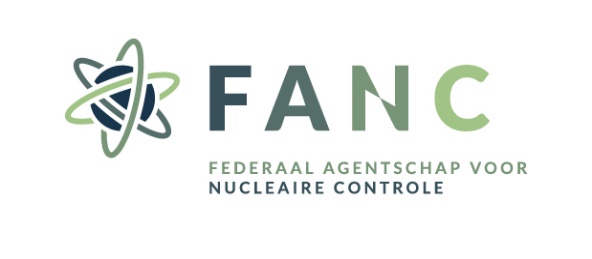 Departement Gezondheid en leefmilieuDienst bescherming van de gezondheidAanvraagFormulier voor een 
eerste persoonlijke vergunning voor het 
gebruik van niet-ingekapselde bronnen 
in de NUCLEAIRE dierGENEESKUNDE
(Artikel 21 Besluit diergeneeskundige blootstellingen)PERSOONLIJKE GEGEVENS VAN DE AANVRAGERNaam en voornaam:Adres:Geboorteplaats en -datum:Nationaliteit:Rijksregisternummer :Tel:E-mail:Basisdiploma diergeneeskundeUniversiteit: Jaar:universitaire Opleiding in de stralingsbescherming voor het gebruik van niet-ingekapselde bronnen in de nucleaire diergeneeskunde3.1. Basisopleiding volgens artikel 12 (32h theorie + 8h praktische oefeningen):Universiteit:Jaar:3.2. Specifieke opleiding volgens artikel 22, toegespitst op het gebruik van niet-ingekapselde bronnen in de nucleaire diergeneeskunde (32h theorie + 80h praktische oefeningen):Universiteit:Jaar:diensten waar u de niet-ingekapselde bronnen wenst te gebruiken4.1. Dienst 1Naam:Adres:Toepassingen die u wenst uit te voeren op deze dienst: nucleaire diergeneeskunde voor niet-therapeutische doeleinden nucleaire diergeneeskunde voor therapeutische doeleinden 4.2. Dienst 2 (indien van toepassing)Naam:Adres:Toepassingen die u wenst uit te voeren op deze dienst: nucleaire diergeneeskunde voor niet-therapeutische doeleinden nucleaire diergeneeskunde voor therapeutische doeleinden 4.3. Dienst 3 (indien van toepassing)Naam:Adres:Toepassingen die u wenst uit te voeren op deze dienst: nucleaire diergeneeskunde voor niet-therapeutische doeleinden nucleaire diergeneeskunde voor therapeutische doeleinden Checklist bijlagen Kopie van basisdiploma diergeneeskunde Kopie van getuigschriften/bekwaamheidsbewijzen/attesten waaruit blijkt dat de opleidingen in stralingsbescherming (paragraaf 3.1. en 3.2.) met succes gevolgd werdenVoor elk type diagnostiek of metabole therapie : Klinische standaard procedure Instructies voor de begeleider in verband met stralingsbeschermingDatum en handtekening: